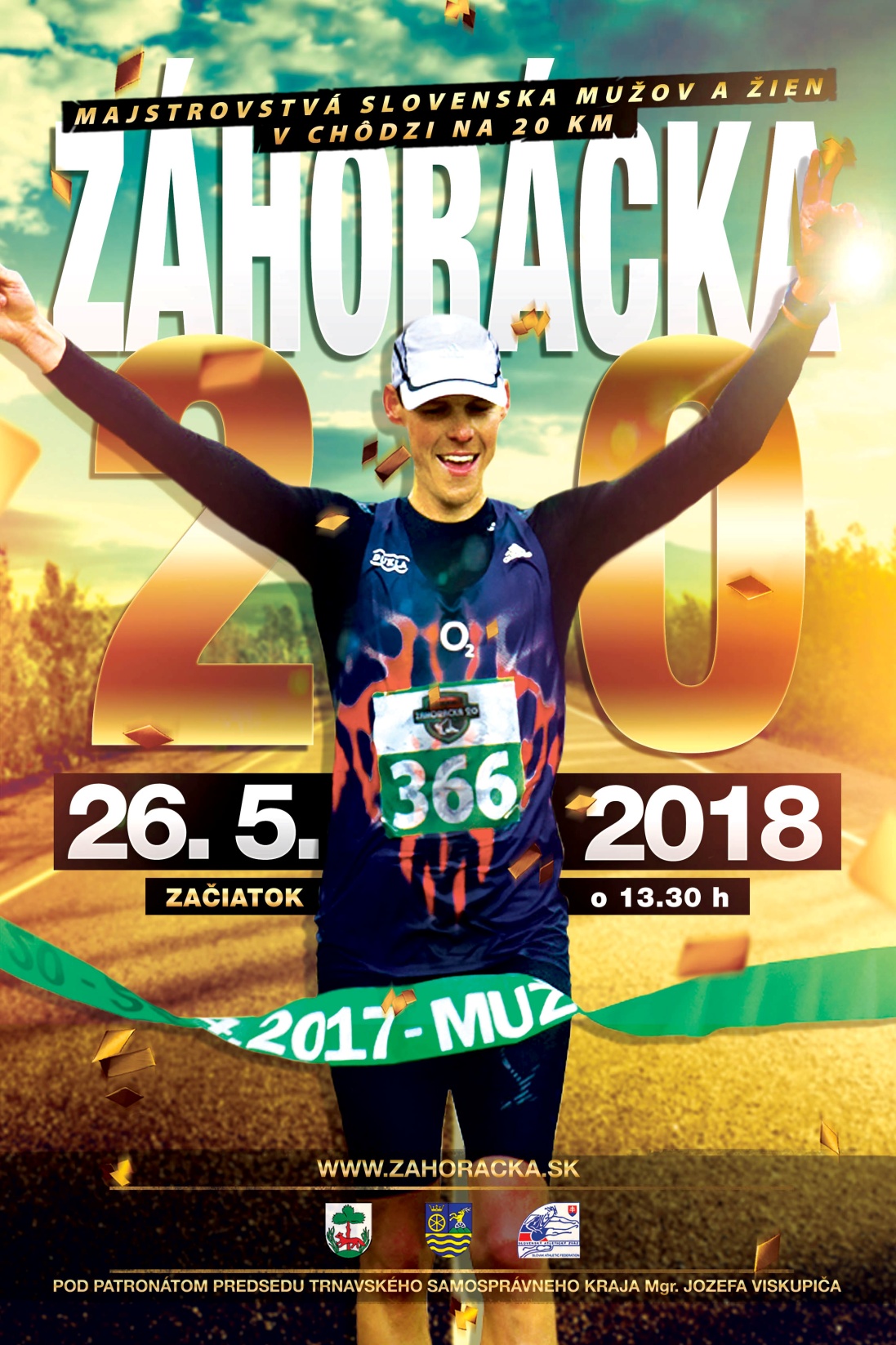 PROPOZÍCIE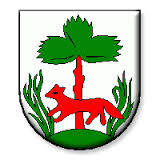 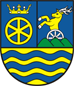 49. ročníka medzinárodných chodeckých pretekovZÁHORÁCKA DVADSIATKAMajstrovstvá Slovenska mužov a žien v chôdzi na 20kmMajstrovstvá Slovenska juniorov a junioriek v chôdzi na 10kmMajstrovstvá Slovenska v chôdzi veteránov a veteránok na 5kmMoravsko – slovenský chodecký pohár 2018Usporiadateľ	z poverenia Slovenského atletického zväzu  Junior club Borský Mikuláš a Obec Borský Mikuláš Hlavní funkcionáriPredseda OV:  	Vladimír BÍZEK 	Riaditeľ pretekov:	Ing. Roman GAZÁREK      mob.:+421905825917     email: romangazarek68@gmail.comManažér pretekov: 	Mgr. Dana GAŠPÁRKOVÁ    mob.: +421911523424    email: d.dacka@gmail.com Technický riaditeľ: 	Jozef BAĎURAVedúci rozhodca:	Ing. Jozef MALÍKVrchník chôdze	Mgr. Martin ŠKARBAPROGRAM 49. ROČNÍKA  ZÁHORÁCKEJ DVADSIATKY                     13:30 		Otvorenie pretekov 13:45		1km prípravka chlapci 		2009 a mladší		1km prípravka dievčatá 		2009 a mladšie13:55		1km najmladší žiaci 			2007 a 2008 1km najmladšie žiačky 		2007 a 2008 14:05		2 km mladší žiaci 			2005 – 2006 2 km mladšie žiačky 			2005 – 200614:25		3 km starší žiaci 			2003 – 20043 km staršie žiačky 			2003 – 2004 14:50		5 km dorastenci 			2001 – 20025km dorastenky			2001 – 2002	5 km veteráni 			26.5.1983 a starší	MSR5 km veteránky			26.5.1983 a staršie 	MSR5km juniori, muži MSCHP5km juniorky, ženy MSCHP15:30		1km				Chodecké legendy15:45		10 km juniori 			1999 – 2000 	 MSR10km juniorky 			1999 – 2000 	 MSR20 km muži 				 	 MSR 20 km ženy 				 	 MSR18:30 		Vyhlásenie výsledkovTECHNICKÉ USTANOVENIAPrihlášky.Prihlášky sa zasielajú vopred, do 24.mája.2018 na emailovej adrese zahoracka20@gmail.com. Pretekári a pretekárky zo SR v kategórii juniori, juniorky, muži, ženy, veteráni, veteránky uvedú v prípade záujmu štart na MSR. Do MSR sa môžu prihlásiť len pretekári registrovaní v SAZ.Prezentácia a kancelária pretekov.  Bude otvorená v sobotu 26. mája 2018 od 10:00 hod. do ukončenia pretekov v Základnej škole Borský Mikuláš vo vyznačených priestoroch. V sobotu 26.mája 2018 do 13:00 hod. musí byť potvrdený štart každého pretekára.Šatne a sprchy.Šatne, sprchy a WC pre pretekárov budú v telocvični základnej školy. Za odložené veci organizátor nezodpovedá.Štart pretekárov.Pretekári štartujú na vlastné nebezpečenstvo, zodpovedajú za svoj zdravotný stav. Za zdravotný stav detí do 18 rokov zodpovedajú rodičia, tréneri alebo vedúci výprav. Štart pretekára so zdravotnými pomôckami alebo prístrojmi musí byť oznámený riaditeľovi pretekov a vedúcemu rozhodcovi do 13:00 hod. Pretekári a pretekárky môžu štartovať v disciplínach len v rámci „Rozsahu pretekania sa v SAZ“ svojej vekovej kategórie platnej od 1.1.2018.Rozcvičovanie.Pretekári sa môžu rozcvičovať do 13:30 na pretekárskej trati, po 13:30 len mimo pretekárskej trate.Prezentácia pred štartom.Prezentácia pretekárov a pretekárok na disciplínu sa uskutoční vo zvolávateľni.Štartové čísla Vedúci družstva dostane pri prezentácii dve štartové čísla pre každého pretekára. Trať.Certifikovaná trať - okruh s asfaltovým povrchom v dĺžke 1000m. Kategória prípravky, najmladšieho žiactva a mladšieho žiactva na asfaltovom okruhu v dĺžke 500m.Pravidlo Pit Lane (P. 230.7c).Pravidlo Pit Lane bude uplatnene pre preteky na 2km, 3km, 5km, 10km a 20km.Ak pretekár obdrží 3.červenú kartu, bude zastavený v Pit Lane zóne s trestným časom 30sek. pri pretekoch na 2, 3 a 5km, 1min pri pretekoch na 10 km a 2min pri pretekoch na 20km. Ak pretekár obdrží 4. červenú kartu, tak bude diskvalifikovaný.Pravidlá.Preteká sa podľa pravidiel atletiky IAAF a podľa týchto propozícií. Majstrovstvá Slovenska dospelých, juniorov a veteránov.Do hodnotenia MSR sa započítavajú len pretekári registrovaní v SAZ.Konečné umiestnenie veteránov na základe prepočítavacích tabuliek ročných pre chôdzu na 5km.Do hodnotenia majstrovstiev Slovenska dospelých, juniorov a veteránov len riadne prihlásení pretekári.Ceny.	V kategórii mužov prví traja pretekári finančné ceny (500-300-100 eur) a vecné ceny. V kategórii žien prvé tri pretekárky finančné (500-300-100 eur) a vecné ceny. V kategórii juniorov prví traja pretekári finančné ceny (50-30-20 eur) a vecné ceny. V kategórii junioriek prvé tri pretekárky finančné (50-30-20 eur) a vecné ceny.V ostatných kategóriách prví traja vecné ceny.Za prekonanie traťového rekordu 1:21:42 hod v kategórii mužov na 20km je vypísaná prémia vo výške 100 eur. Bonus pre víťaza v kategórii mužov 	– extra 80€ ak dosiahne čas 1:20:59 hod a rýchlejší– extra 50€ ak dosiahne čas 1:21:00 – 1:21:20 hod                                                         	– extra 30€ ak dosiahne čas 1:21:21 – 1:21:41 hod Za prekonanie traťového rekordu 1:40:38 hod v kategórii žien na 20km vypísaná prémia vo výške 100 eur.V kategórii mužov, žien, juniorov, junioriek, veteránov a veteránok na MSR na 20km prví traja pretekári dostanú medailu, diplom.Vedenie výprav.  Vedenie výprav zabezpečuje vysielajúci oddiel alebo národný atletický zväz.Dopingová kontrola.Dopingova kontrola bude zabezpečená Slovenskou antidopingovou agentúrou v súlade s pravidlami IAAF.Protesty a odvolania Protesty, ktoré sa týkajú výsledkov, alebo ktoré vznikli počas súťaže, sa musia podať ústne vedúcemu rozhodcovi ihneď, najneskôr do 30 minút po oficiálnom zverejnení výsledkov danej disciplíny. Odvolanie proti rozhodnutiu vedúceho rozhodcu sa musí podať jury písomne do 30 min. po oficiálnom oznámení rozhodnutia vedúceho rozhodcu. Ubytovanie a stravovanie.Organizátor ubytovanie a stravovanie nezabezpečuje. Ubytovanie a stravovanie je možné si zabezpečiť vopred na týchto miestach: Borský Mikuláš: Penzión u Zemanov, Zemanská 733, 00421 903 207 242;Šaštín – Stráže: Penzión Gazárka, Cesta do Gazárky 1190, 00421 905 505 754;Borský Svätý Jur: Penzión u Tonky, Tomky 663, 00421 918 614 003;Kúty: Motorest u Janíčkov, u diaľničného nadjazdu na Brno a Bratislavu, 00421 903 700 162. 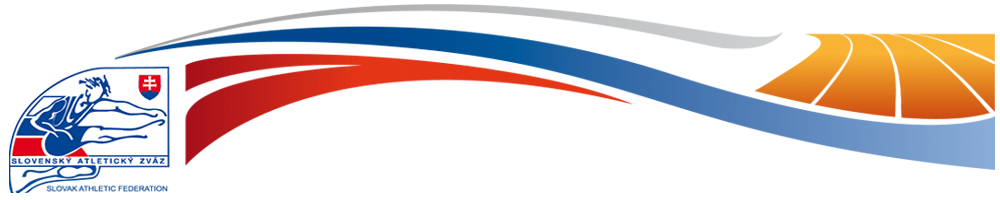 TRAŤOVÉ REKORDY.Prípravka (10 rokov-) 1km5:05	Filip KRESTIANKO		Dukla Banská Bystrica	SVK		20145:31	Nina ŠTEVUĽOVÁ		Dukla Banská Bystrica	SVK		2015Najmladšie žiactvo (10-11 rokov) 1km4:47 	Aurelija JAKINVIČIUTE 				LTU 		19964:35 	Vladimir SAVANOVIČ	Nevena  Leskovac  		YUG 		1996Mladšie žiactvo (12-13 rokov) 2km 9:25 	Lena LAUNIKONYTE 	Birštonas	    		LTU 		19949:22 	Miroslav MRÁZ 		UMB  Banská  Bystrica 	SVK		1994Staršie žiactvo (14-15 rokov) 3km13:41 	Edina FUSTI 		DIAC  Ózd  	  	HUN 		199713:19 	Detlef BRETAG 		Dynamo  Eisenhűttenstadt  	GER 		1981	Dorast (16-17 rokov) 5km24:18	Emilia GREZIAK					 POL		201521:30 	Radovan ELKO 		OŠG  Košice 		SVK		1997	Miroslav MRÁZ		UMB Banská Bystrica	SVK		1998Dorast (16-17 rokov) 10km48:36 	Arkadiusz DROZDOWICZ 				POL		2015Juniorky (18-19 rokov) 5km 23:27 	Eszter  GERENDASI 					HUN 		2004Juniorky (18-19 rokov) 10km50:07 	Ema HAČUNDOVÁ		MŠK Borský Mikuláš		SVK		2017Juniori (18-19 rokov) 10km43:39 	Bence VENYERCSÁN 				HUN 		2014Ženy 5km22:16	Viktoria MADARASZ					HUN		2014Ženy 10km43:30 	Mária RÓSZA 		Spartakus  Békéscsaba 	HUN 		1995Ženy 20km1:40:38 	Mária Czaková 		VŠC Dukla Banská Bystrica	SVK		2017Muži 10km39:31 	Ján ZÁHONCIK 		Dukla Banská Bystrica 	SVK		1992Muži 20km1:21:42 	Roman MRÁZEK 		Dukla  Banská  Bystrica 	SVK		1987Veteráni (+35 rokov) 5km26:51 	Carmen GARCIA 					ESP 		200321:17 	Bohdan BULAKOWSKI 	Skra  Warszawa  		POL 		1990Veteráni (35 rokov +) 10km45:01 	Milan RÍZEK		AŠK Skalica		SVK 		2015STUPNE VÍŤAZOV V ROKU 2017.Prípravka ( 10 - rokov) 1km1. Paulína Vránska	BCF Dukla Banská Bystrica			1. Jakub Beňuš	BCF Dukla Banská Bystrica2. Nina Knoppová	Dukla Banská Bystrica			2. Benjamín Lakosil	AK MŠK Žiar nad Hronom3. Zoja Danae Lakosilová	AK MŠK Žiar nad Hronom			3. Michal Hew	BCF Dukla Banská BystricaNajmladšie žiactvo (10-11 rokov) 1km1. Kristína Zámečníková	BCF Dukla Banská Bystrica			1. Lukáš Rosenbaum	BCF Dukla Banská Bystrica2. Bibiana Jančová	AK Bacúch				2. Tomáš Bobok	BCF Dukla Banská Bystrica 3. 3. Anna Klimentová	TJ Jiskra Nový Bor (CZE)			3. Jakub Mažgút	BCF Dukla Banská BystricaMladšie žiactvo (12-13 rokov) 2km 1. Ivana Dudová	AK ZŤS Martin			1. Tomáš Horný	BCF Dukla Banská Bystrica2. Paula Avenová	ŠOG Nitra				2. Filip Krestianko	BCF Dukla Banská Bystrica3. Barbora Brnáková	AK MŠK Žiar nad Hronom			3. Michal Duda	BCF Dukla Banská BystricaStaršie žiactvo (14-15 rokov) 3km1. Jana Zikmundová	AC Turnov (CZE)			1. Hartl Krešimir	AK Agram Zagreb (CRO)2. Karin Devaldová	AK Slávia TU Košice			2. Patrik Nemčok	BCF Dukla Banská Bystrica3. Anežka Krestianková	BCF Dukla Banská Bystrica			3. Hugo Zeleňák	ŠOG NitraDorast (16-17 rokov) 5km1. Eli Pevec		AK Agram Zagreb (CRO)			1. Ján Zástava	SK Nové Město n. Metují(CZE)2. Klara Krenek	AK Agram Zagreb (CRO)				3. Lucia Rusková	BCF Dukla Banská Bystrica				Juniori (18-19 rokov) 10km1. Ema Hačundová	MŠK Borský Mikuláš			1. Vojtech Libnar	SK Nové Město n. Metují(CZE) 2. Klaudia Žárska	AK Spartak Dubnica n. Váhom		2. Ľubomír Kubiš	AK Spartak Dubnica n. Váhom3. Daniela Krasimirova	Dobrudja 1999 (BUL)			3. Daniel Kováč	ŠOG NitraDospelí 20km1. Mária Czaková	VŠC Dukla Banská Bystrica		1. Matej Tóth		VŠC Dukla Banská Bystrica2. Radosveta Simeonova	Dobrudja 1999 (BUL)			2. Milan Rízek	AŠK Skalica3. Lucia Čubaňová	VŠC Dukla Banská Bystrica		3. Dominik Černý	VŠC Dukla Banská BystricaVeteráni (35rokov+) 5km1. Anna Málková	Jednota Orel Vyškov (CZE)			1. Tomáš Hlavenka	AC Mor. Slávia Brno (CZE)2. Ivana Skařoupková	Jednota Orel Vyškov (CZE)			2. Peter Malík	AK Šurany3. Alexandra Pastieriková	AK Bojničky 				3. Claudio Penolazzi	 (ITA)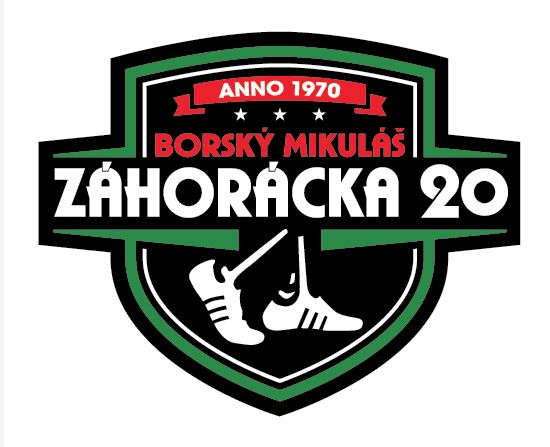 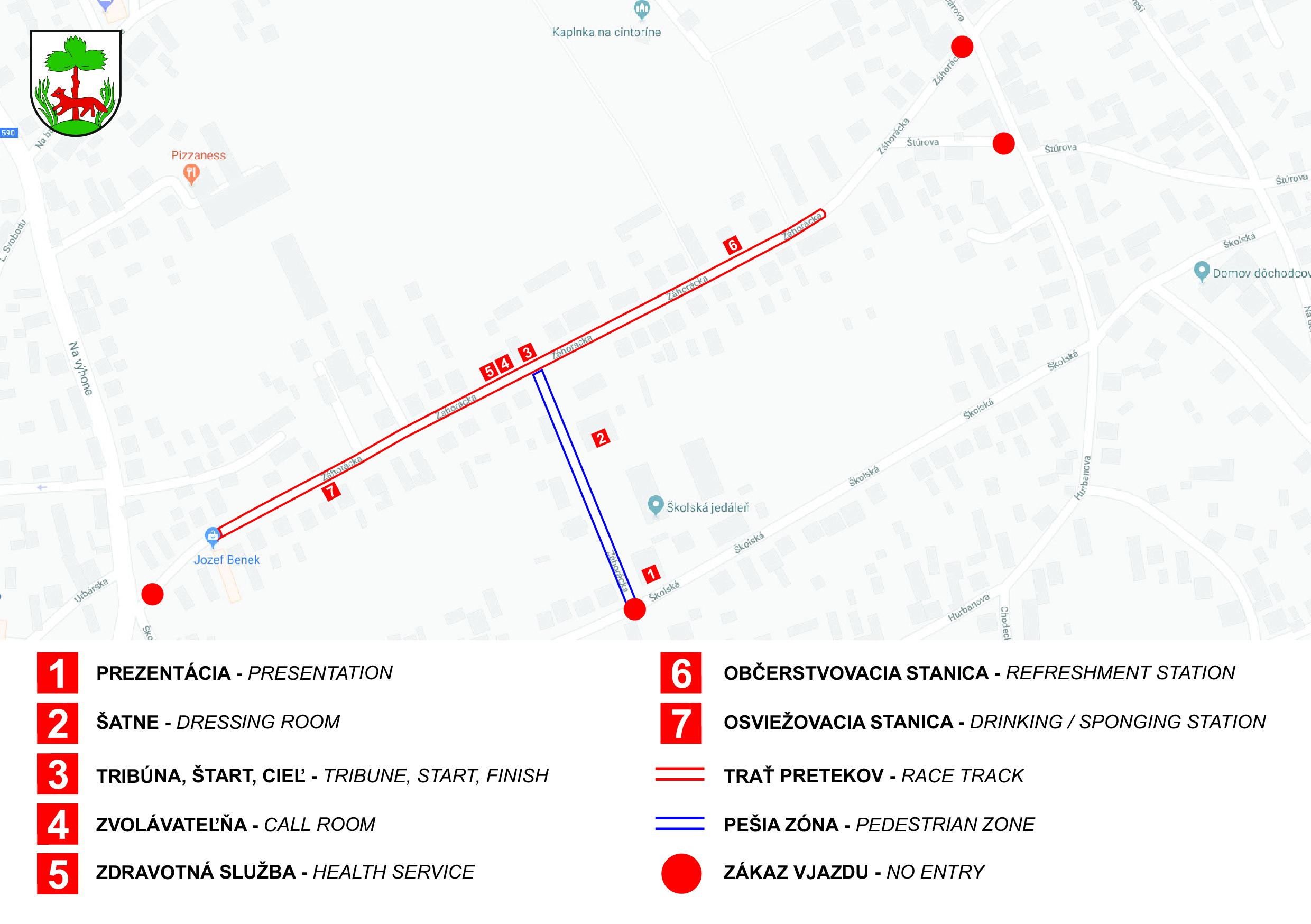 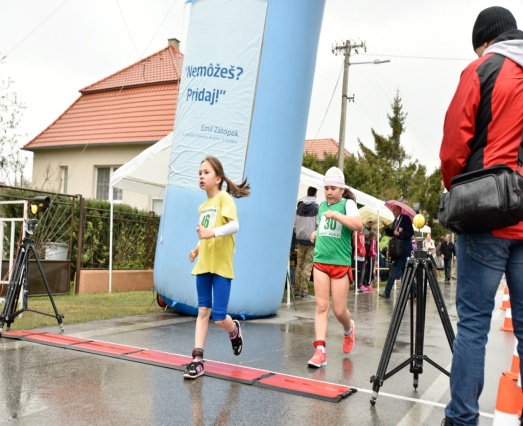 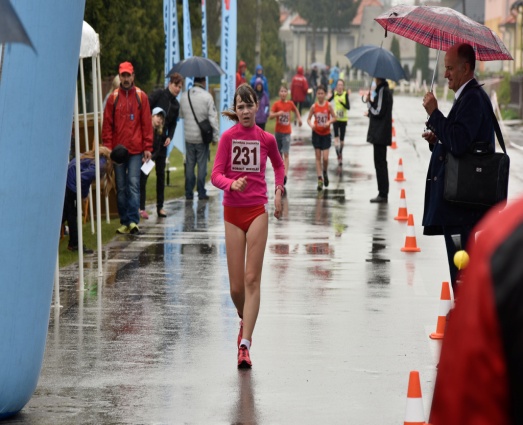 Prípravka dievčatá 1km – 30 Agáta Cintulová                                           Mladšie žiačky 2km – 231 Mária Gazárková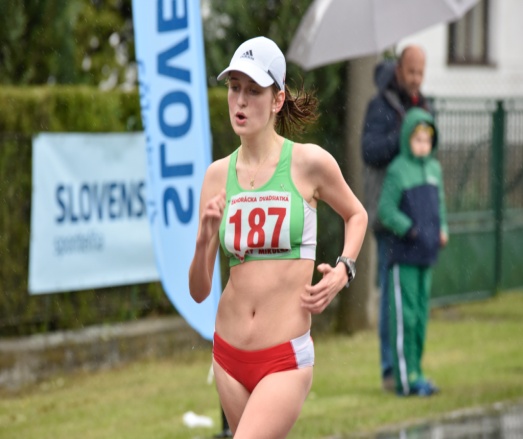 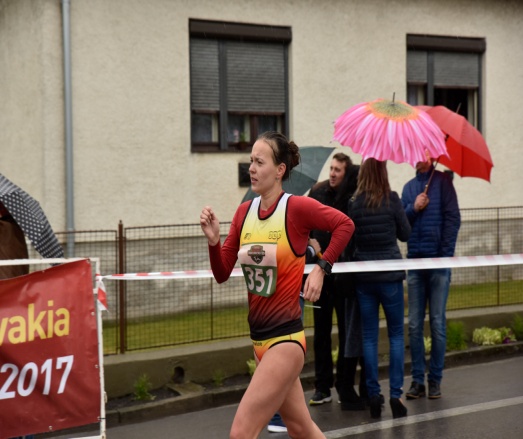 Juniorky 10km – 187 Ema Hačundová                                                       Ženy 20km – 351 Mária Katerinka Czaková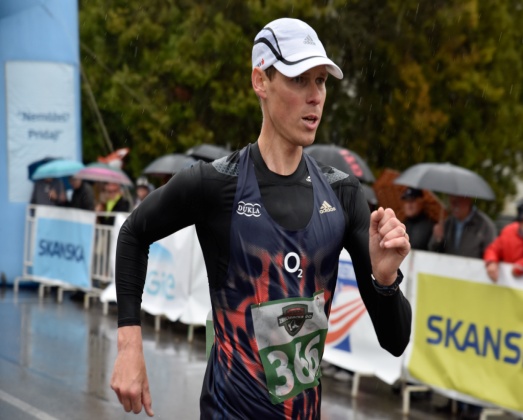 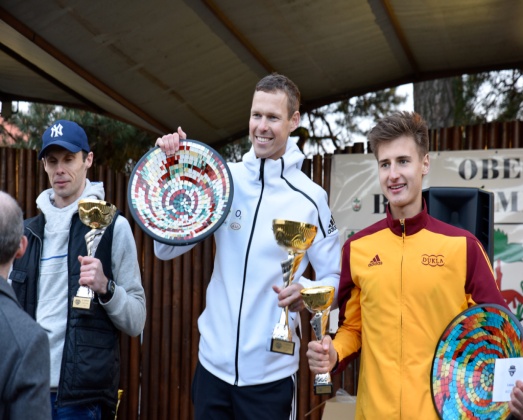 Muži 20km – 366 MatejTóth                                                                      Najlepší muži – zľava Milan Rízek(3), Matej Tóth (1), Dominik Černý(2)Kategória Otvorenie zvolávateľneUzatvorenie zvolávateľneOdchod na štartPrípravka chlapci a dievčatá13:2513:4013:43Najmladší žiaci a žiačky13:4013:5513:58Mladší žiaci a žiačky13:4514:0014:03Starší žiaci a žiačky14:0514:2014:23Dorastenci a dorastenkyVeteráni a veteránky14:2514:4514:48Juniori a juniorkyMuži a ženy15:2015:4015:43